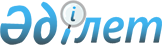 "Қазақстан Республикасында онкологиялық ауруларға қарсы күрес жөніндегі 2018 – 2022 жылдарға арналған кешенді жоспарды бекіту туралы" Қазақстан Республикасы Үкіметінің 2018 жылғы 29 маусымдағы № 395 қаулысына өзгеріс енгізу туралыҚазақстан Республикасы Үкіметінің 2020 жылғы 29 желтоқсандағы № 904 қаулысы.
      Қазақстан Республикасының Үкіметі ҚАУЛЫ ЕТЕДІ:
      1. "Қазақстан Республикасында онкологиялық ауруларға қарсы күрес жөніндегі 2018 – 2022 жылдарға арналған кешенді жоспарды бекіту туралы" Қазақстан Республикасы Үкіметінің 2018 жылғы 29 маусымдағы № 395 қаулысына мынадай өзгеріс енгізілсін:
      көрсетілген қаулымен бекітілген Қазақстан Республикасында онкологиялық ауруларға қарсы күрес жөніндегі 2018 – 2022 жылдарға арналған кешенді жоспар осы қаулыға қосымшаға сәйкес жаңа редакцияда жазылсын.
      2. Қазақстан Республикасы Денсаулық сақтау министрлігі және облыстардың, республикалық маңызы бар қалалардың және астананың әкімдіктері осы қаулыдан туындайтын шараларды қабылдасын.
      3. Осы қаулы қол қойылған күнінен бастап қолданысқа енгізіледі. Қазақстан Республикасында онкологиялық ауруларға қарсы күрес жөніндегі 2018 – 2022 жылдарға арналған кешенді жоспар
      
кестенің жалғасы
      Ескертпе
      * қаржыландырудың жыл сайынғы көлемдері растайтын құжаттарды ұсыну кезінде мемлекеттік бюджеттің кіріс бөлігінің мүмкіндіктеріне қарай мемлекеттік бюджетті қаржыландыру немесе тиісті қаржы жылдарын нақтылау кезінде айқындалатын болады.
      Аббревиатуралардың толық жазылуы:
					© 2012. Қазақстан Республикасы Әділет министрлігінің «Қазақстан Республикасының Заңнама және құқықтық ақпарат институты» ШЖҚ РМК
				
      Қазақстан Республикасының
Премьер-Министрі

А. Мамин
Қазақстан Республикасы
Үкіметінің
2020 жылғы 29 желтоқсандағы
№ 904 қаулысына
қосымшаҚазақстан Республикасы
Үкіметінің
2018 жылғы 29 маусымдағы
№ 395 қаулысымен
Бекітілген
Р/с

№
Іс-шаралардың атауы
Аяқтау нысаны
Жауапты
орындаушылар
Өткізу мерзімдері
Болжамды шығыстар, мың теңге
Болжамды шығыстар, мың теңге
Болжамды шығыстар, мың теңге
Болжамды шығыстар, мың теңге
Болжамды шығыстар, мың теңге
Болжамды шығыстар, мың теңге
Қаржыландыру көзі
Р/с

№
Іс-шаралардың атауы
Аяқтау нысаны
Жауапты
орындаушылар
Өткізу мерзімдері
2018
2019
2020
2021
2022
барлығы
Қаржыландыру көзі
1
2
3
4
5
6
7
8
9
10
11
12
I бағыт. Қауіп факторларының профилактикасы және басқару 
I бағыт. Қауіп факторларының профилактикасы және басқару 
I бағыт. Қауіп факторларының профилактикасы және басқару 
I бағыт. Қауіп факторларының профилактикасы және басқару 
I бағыт. Қауіп факторларының профилактикасы және басқару 
I бағыт. Қауіп факторларының профилактикасы және басқару 
I бағыт. Қауіп факторларының профилактикасы және басқару 
I бағыт. Қауіп факторларының профилактикасы және басқару 
I бағыт. Қауіп факторларының профилактикасы және басқару 
I бағыт. Қауіп факторларының профилактикасы және басқару 
I бағыт. Қауіп факторларының профилактикасы және басқару 
I бағыт. Қауіп факторларының профилактикасы және басқару 
1-бөлім. Онкологиялық аурулардың профилактикасын дамыту 
1-бөлім. Онкологиялық аурулардың профилактикасын дамыту 
1-бөлім. Онкологиялық аурулардың профилактикасын дамыту 
1-бөлім. Онкологиялық аурулардың профилактикасын дамыту 
1-бөлім. Онкологиялық аурулардың профилактикасын дамыту 
1-бөлім. Онкологиялық аурулардың профилактикасын дамыту 
1-бөлім. Онкологиялық аурулардың профилактикасын дамыту 
1-бөлім. Онкологиялық аурулардың профилактикасын дамыту 
1-бөлім. Онкологиялық аурулардың профилактикасын дамыту 
1-бөлім. Онкологиялық аурулардың профилактикасын дамыту 
1-бөлім. Онкологиялық аурулардың профилактикасын дамыту 
1-бөлім. Онкологиялық аурулардың профилактикасын дамыту 
1
2
3
4
5
6
7
8
9
10
11
12
2
Халықтың онкологиялық ауруларды, оның ішінде оларды диагностикалау мен емдеудің заманауи әдістерін қолданып емдеу мен профилактикасы туралы хабардарлығын арттыру жөніндегі іс-шараларды жүргізуді және  мониторингін қамтамасыз ету 
 

 

ДСМ-ға ақпарат
облыстардың, республикалық маңызы бар қалалардың және астананың әкімдіктері
 

 

2019 – 2022

жылдар
 

 

талап етілмейді
3
Орта білім беру ұйымдарының оқу-тәрбие процесіне Еуропалық онкологиялық ауруларға қарсы күрес кодексінің ұсынымдарын енгізуді пысықтау 
ДСМ-ға ақпарат
БҒМ, "Ы. Алтынсарин атындағы

ҰБА" АҚ               (келісу бойынша)
2019 жылғы қыркүйек
 

 

талап етілмейді
4
Педагог қызметкерлер үшін Еуропалық онкологиялық ауруларға қарсы күрес кодексінің ұсынымдарын зерделеу бойынша семинарларды, дәрістерді және дөңгелек үстелдерді курсаралық кезеңдегі жұмыс жоспарына енгізуді көздеу
семинарлар, дөңгелек үстелдер, дәрістер
БҒМ, "Өрлеу" БАҰО" АҚ (келісу бойынша)
2019 жылғы қыркүйек
 

 

талап етілмейді

 
5
Орта білім беру ұйымдарының оқу-тәрбие процесіне Еуропалық онкологиялық ауруларға қарсы күрес кодексінің ұсынымдарын енгізуге мониторинг жүргізу
ДСМ-ға ақпарат
БҒМ, "Өрлеу" БАҰО" АҚ (келісу бойынша)
2020 – 2022 жылдар
 

 

талап етілмейді

 
6
Инфекциялардан туындаған онкологиялық аурулардың профилактикасын:
1) адам папилломасы вирусынан вакцинациялау қажеттігі туралы
ақпараттық науқан өткізу;
2) "В" вирустық
гепатитінен вакцинациялаумен нысаналы топтың кемінде 95 %-ін қамтуды ұлғайту;
3) 10-13 жас аралығындағы жасөспірімдердің кемінде 70 %-ін қамти отырып, адам папилломасы вирусынан жасөспірімдерді ерікті түрде вакцинациялау туралы ақпараттандыру арқылы қамтамасыз ету
ДСМ-ға ақпарат
облыстардың, республикалық маңызы бар қалалардың және астананың әкімдіктері
2018 – 2022 жылдар
РБ
070-101
көзделген қаражат шегінде
7
Жұмыс орнындағы канцерогендік факторлардың әсерін төмендету жөніндегі
іс-шаралардың іске асырылуын бақылауды қамтамасыз ету 
есеп
ДСМ, Еңбекмині, облыстардың, республикалық маңызы бар қалалардың және астананың әкімдіктері
2018 – 2022 жылдары
талап етілмейді
8
Канцерогенді жүктеменің қоршаған орта объектілеріне (ауа, су, топырақ, тамақ өнімдері) әсерін төмендету мониторингін қамтамасыз ету
есеп
ДСМ, облыстардың, республикалық маңызы бар қалалардың және астананың әкімдіктері
2018 – 2022 жылдар
талап етілмейді
9
Онкологиялық аурулардың профилактикасы және ерте диагностикалау бойынша бірлескен іс-шаралар (акциялар, дөңгелек үстелдер, конференциялар және т.б.) өткізу бөлігінде үкіметтік емес ұйымдармен ынтымақтастық жөніндегі іс-шараларды жүзеге асыруды қамтамасыз ету 
 

 

 

ДСМ-ға ақпарат
облыстардың, республикалық маңызы бар қалалардың және астананың әкімдіктері
 

 

 

2018 – 2022

жылдар
 

 

 

талап етілмейді
2-бөлім. Онкологиялық скринингтік қарап-тексерулердің тиімділігін арттыру
2-бөлім. Онкологиялық скринингтік қарап-тексерулердің тиімділігін арттыру
2-бөлім. Онкологиялық скринингтік қарап-тексерулердің тиімділігін арттыру
2-бөлім. Онкологиялық скринингтік қарап-тексерулердің тиімділігін арттыру
2-бөлім. Онкологиялық скринингтік қарап-тексерулердің тиімділігін арттыру
2-бөлім. Онкологиялық скринингтік қарап-тексерулердің тиімділігін арттыру
2-бөлім. Онкологиялық скринингтік қарап-тексерулердің тиімділігін арттыру
2-бөлім. Онкологиялық скринингтік қарап-тексерулердің тиімділігін арттыру
2-бөлім. Онкологиялық скринингтік қарап-тексерулердің тиімділігін арттыру
2-бөлім. Онкологиялық скринингтік қарап-тексерулердің тиімділігін арттыру
2-бөлім. Онкологиялық скринингтік қарап-тексерулердің тиімділігін арттыру
2-бөлім. Онкологиялық скринингтік қарап-тексерулердің тиімділігін арттыру
10
Жекелеген скринингтік қарап-тексерулерді (жатыр мойны обыры, сүт безі обыры, колоректальдық обыр) жүргізу кезінде нысаналы топтың             70 %-ін және одан көп қамтуды кеңейту және қамтамасыз ету:
cүт безі обыры:
2019 жылы – 60 %,
2020 жылы – 70 %,
2021 жылы – 80 %,
2022 жылы – 90 %;
жатыр мойны обыры:
2019 – 2022 жылдары 90,0 %
колоректальдық обыр:
2019 жылы – 60 %,
2020 жылы – 70 %,
2021 жылы – 80 %,
2022 жылы – 90 % 
 

 

 

ДСМ-ға ақпарат
облыстардың, республикалық маңызы бар қалалардың және астананың әкімдіктері
 

 

2019 – 2022 жылдар
265 173
558 894
852 405
1 155 175
2 831 646
 

2019 жыл –

РБ 067-100;

 

2020 –2022 жылдар-МӘМС қаражаты есебінен
11

 
Онкологиялық скринингтік қарап-тексерулерден өту және өткізу кезінде азаматтардың және медициналық ұйымдардың ортақ жауапкершілігін енгізу жөніндегі мәселені пысықтау 
Үкіметке ақпарат
СМ, республикалық маңызы бар қалалардың және астананың әкімдіктері
2019 жылғы қаңтар
талап етілмейді
12
Сүт безі обырын (Алматы, Қызылорда, Солтүстік Қазақстан облыстарында, Алматы, Шымкент қалаларында – 

цифрлық маммографтар), колоректалды обыр

(Ақтөбе, Атырау, Қарағанды, Қызылорда, Маңғыстау, Солтүстік Қазақстан облыстарында колоноскоптары бар эндобейнебағандар)

ерте анықтауға арналған скринингтік зерттеулер кезінде тереңдетілген диагностика жүргізу үшін медициналық ұйымдарды

қажетті жабдықтармен жете жарақтау
 

 

 

 

жол картасы
 

 

 

облыстардың, республикалық маңызы бар қалалардың және астананың әкімдіктері
 

 

 

 

2019 – 2022 жылдар
ЖБ көзделген қаражат шегінде
II бағыт. Тиімділігі жоғары ерте диагностика
II бағыт. Тиімділігі жоғары ерте диагностика
II бағыт. Тиімділігі жоғары ерте диагностика
II бағыт. Тиімділігі жоғары ерте диагностика
II бағыт. Тиімділігі жоғары ерте диагностика
II бағыт. Тиімділігі жоғары ерте диагностика
II бағыт. Тиімділігі жоғары ерте диагностика
II бағыт. Тиімділігі жоғары ерте диагностика
II бағыт. Тиімділігі жоғары ерте диагностика
II бағыт. Тиімділігі жоғары ерте диагностика
II бағыт. Тиімділігі жоғары ерте диагностика
II бағыт. Тиімділігі жоғары ерте диагностика
13
Онкологиялық науқастарға ПЭТ-зерттеулерді мыналардың есебінен жүргізудің қолжетімділігін арттыру: 
Үкіметке ақпарат
ДСМ, облыстардың, республикалық маңызы бар қалалардың және астананың әкімдіктері
2019 – 2022 жылдар
2 539 493
2 550

553
2 523 444
2 149 502
9 762

992
 

 

 

РБ 067-100

 
13
ПЭТ-зерттеулерді жүргізу бойынша көрсетілетін қызметтерді ұлғайту
Үкіметке ақпарат
ДСМ, облыстардың, республикалық маңызы бар қалалардың және астананың әкімдіктері
2019 – 2022 жылдар
2 539 493
2 550

553
2 523 444
2 149 502
9 762

992
 

 

 

РБ 067-100

 
13
мыналарда:

Шығыс Қазақстан, Ақтөбе облыстарында ҚазОРҒЗИ-да, 
Нұр-Сұлтан (ҰҒОО) Шымкент қалаларында ПЭТ-орталықтарын ұйымдастыру
Үкіметке ақпарат
ДСМ, облыстардың, республикалық маңызы бар қалалардың және астананың әкімдіктері
2019 – 2022 жылдар
 

 

МЖӘ
14
ҚазОРҒЗИ

Ядролық медицина орталығын гаммакамера сараптамалық сыныбы жүйесімен жете жарақтандыру
Үкіметке ақпарат
ДСМ, ҚазОРҒЗИ (келісу бойынша)
2020 жыл
МЖӘ
15
Онкологиялық көмек көрсетуді ұйымдастыру стандартына онкологиялық аурулар кезінде радионуклидтік диагностика мен терапия әдістерін енгізу 
бұйрық
ДСМ
 

2021 – 2022 жылдар
талап етілмейді

 

 
16
Мыналарды медициналық жабдықтармен жете жиынтықтау арқылы диагностикалық зерттеулердің қолжетімділігін арттыру, оның ішінде: 
 

ДСМ-ға ақпарат
облыстардың, республикалық маңызы бар қалалардың және астананың әкімдіктері
 

2019 – 2022 жылдар
 

1 069 858
 

738 392
 

1 592 804
 

1 592 804
 

4 993 858
 

2019 жылы – РБ 067-100

2020 –2022 жылдар-МӘМС қаражаты есебінен
16
4 өңірдегі ОҰ/О                    3 жұмыс орнына арналған цифрлық рентген аппараттарымен
Маңғыстау, Батыс Қазақстан, Алматы, Атырау облыстарының әкімдіктері
 

2019 – 2022 жылдар
 

МЖӘ / ЖБ көзделген қаражат шегінде
16
4 өңірдегі ОҰ/О диагностика үшін магниттік-резонанстық томографтармен
Атырау, Шығыс Қазақстан, Солтүстік Қазақстан облыстарының, Нұр-Сұлтан қаласының әкімдіктері
 

 

2019 – 2022 жылдар
 

МЖӘ / ЖБ көзделген қаражат шегінде
16
4 өңірдегі ОҰ/О
кейіннен бірыңғай желіні құра отырып, телепатологияға арналған жабдықпен 

 
Ақтөбе, Атырау, Жамбыл, Маңғыстау облыстарының әкімдіктері
 

 

2019 – 2022 жылдар
 

МЖӘ / ЖБ көзделген қаражат шегінде
4 өңірдегі ОҰ/О және ҚазОРҒЗИ-ды гистологиялық және иммуногистохимиялық диагностикаға арналған жабдықпен
Жамбыл, Қызылорда облыстарының, Шымкент,
Нұр-Сұлтан қалаларының әкімдіктері, ҚазОРҒЗИ (келісу бойынша)
 

 

2019 – 2022 жылдар
 

МЖӘ / ЖБ көзделген қаражат шегінде
онкологиялық ауруларға күмәні бар пациенттердің клиникалық-диагностикалық қызметтерге (КТ, МРТ) қолжетімділігін кеңейту
облыстардың, республикалық маңызы бар қалалардың және астананың әкімдіктері
2019 – 2022 жылдар
1 069 858
738 392
1 592 804
1 592 804
4 993 858
2019 жыл – РБ 067-100;

 

2020 –2022 жылдар – МӘМС қаражаты есебінен
17
Өңірлерде халықтың қажеттілігіне сәйкес гистологиялық иммуногистохимия лық диагностикамен қамтуды қамтамасыз ету 

 
 

 

есеп
облыстардың, республикалық маңызы бар қалалардың және астананың әкімдіктері
 

2019 – 2022 жылдар
 

РБ 067-100 көзделген қаражат шегінде
18
Негізгі ағзаларда орналасатын ісіктерді (өкпе обыры, колоректальдық обыр, меланома) молекулярлық - 

генетикалық тестілеудің жаңа әдістерін енгізу және тарифтерді бекіту
 

бұйрық
 

ДСМ
 

2019 жыл
 

талап етілмейді
19
Өңірлерде халықтың қажеттілігіне сәйкес қиын диагностикаланатын жағдайлардың кемінде 10 %-ін

молекулярлық -  

генетикалық және молекулалық -

биологиялық диагностикамен қамтуды қамтамасыз ету 
 

 

 

есеп
 

 

 

ДСМ, ҚазОРҒЗИ (келісу бойынша)
 

 

 

2019 – 2022 жылдар
 

 

 

279 448
 

 

 

345 113
 

 

 

309 468
 

 

 

309 468
 

 

 

1  243 497
 

 

 

РБ 067-100
20
Барлық өңірлерде онкологиялық ұйымдарды телеконсультациялар (екінші пікір, сырттай консультация беру, телескрининг және т.б.), оның ішінде халықаралық телеконсультациялар үшін жабдықтармен жарақтандыру арқылы онкологиялық науқастарға телемедициналық консультациялар ұйымдастыру 
телемедициналық консультациялардың кестесі
облыстардың, республикалық маңызы бар қалалардың және астананың әкімдіктері
 

2019 – 2022

жылдар
 

МЖӘ / ЖБ көзделген қаражат шегінде
21
Телепатология жүйесі арқылы ісіктердің биоүлгілерінің халықаралық телеконсультацияларын енгізу және ұйымдастыру
халықаралық телеконсультациялардың кестесі
облыстардың, республикалық маңызы бар қалалардың және астананың әкімдіктері
2019 – 2022 жылдар
121 309
192 127
294 897
294 897
903 230
 

 

 

РБ 067-100
III бағыт. Онкологиялық көмек көрсетудің интеграцияланған моделін енгізу
III бағыт. Онкологиялық көмек көрсетудің интеграцияланған моделін енгізу
III бағыт. Онкологиялық көмек көрсетудің интеграцияланған моделін енгізу
III бағыт. Онкологиялық көмек көрсетудің интеграцияланған моделін енгізу
III бағыт. Онкологиялық көмек көрсетудің интеграцияланған моделін енгізу
III бағыт. Онкологиялық көмек көрсетудің интеграцияланған моделін енгізу
III бағыт. Онкологиялық көмек көрсетудің интеграцияланған моделін енгізу
III бағыт. Онкологиялық көмек көрсетудің интеграцияланған моделін енгізу
III бағыт. Онкологиялық көмек көрсетудің интеграцияланған моделін енгізу
III бағыт. Онкологиялық көмек көрсетудің интеграцияланған моделін енгізу
III бағыт. Онкологиялық көмек көрсетудің интеграцияланған моделін енгізу
III бағыт. Онкологиялық көмек көрсетудің интеграцияланған моделін енгізу
1-бөлім. Нормативтік құқықтық базаны және қаржыландыру тетіктерін жетілдіру
1-бөлім. Нормативтік құқықтық базаны және қаржыландыру тетіктерін жетілдіру
1-бөлім. Нормативтік құқықтық базаны және қаржыландыру тетіктерін жетілдіру
1-бөлім. Нормативтік құқықтық базаны және қаржыландыру тетіктерін жетілдіру
1-бөлім. Нормативтік құқықтық базаны және қаржыландыру тетіктерін жетілдіру
1-бөлім. Нормативтік құқықтық базаны және қаржыландыру тетіктерін жетілдіру
1-бөлім. Нормативтік құқықтық базаны және қаржыландыру тетіктерін жетілдіру
1-бөлім. Нормативтік құқықтық базаны және қаржыландыру тетіктерін жетілдіру
1-бөлім. Нормативтік құқықтық базаны және қаржыландыру тетіктерін жетілдіру
1-бөлім. Нормативтік құқықтық базаны және қаржыландыру тетіктерін жетілдіру
1-бөлім. Нормативтік құқықтық базаны және қаржыландыру тетіктерін жетілдіру
1-бөлім. Нормативтік құқықтық базаны және қаржыландыру тетіктерін жетілдіру
22
Онкологиялық көмек көрсетуді ұйымдастыру стандартын жетілдіруді қамтамасыз ету
 

бұйрық
ДСМ
2018 жылғы IV тоқсан
талап етілмейді

 
23
Медициналық оңалтуды ұйымдастыру стандартын жетілдіруді қамтамасыз ету
 

бұйрық
ДСМ
2019 жылғы IV тоқсан
 

талап етілмейді
24
Үздік халықаралық практикаларды ескере отырып, онкологиялық ауруларды диагностикалау мен емдеудің клиникалық хаттамаларын жетілдіруді қамтамасыз ету 
диагностикалау және емдеудің клиникалық хаттамалары
ДСМ
2018 – 2019 жылдар
талап етілмейді
25
Халықаралық стандарттарға сәйкес онкология бойынша статистикалық көрсеткіштерді енгізу бөлігінде денсаулық сақтау саласындағы әкімшілік деректерді жинауға арналған нысандарды қайта қарау 
бұйрық
ДСМ
2019 жылғы
I тоқсан
талап етілмейді
26
Клиникалық - 

шығындық топтар бойынша онкологиялық көмек көрсету шығындарын өтеуді көздеу және тарифтерді қайта қарау
бұйрық
ДСМ
2019 жыл
талап етілмейді

 
27
Амбулаториялық емдеу кезінде, оның ішінде МЖӘ шеңберінде басқа жерден келген пациенттердің пансионаттарда тұруы үшін шығындарды өтеу тетігі мәселесін пысықтау
Үкіметке ұсыныс
ДСМ
2019  жыл
талап етілмейді

 
28
Онкопатологияны ерте сатыда анықтау тиімділігін арттыру үшін ынталандыру компонентін енгізу  
бұйрық
ДСМ
2020 – 2021 жыл
РБ 067-100 көзделген қаражат шегінде
29
Онкологияда және гематологияда, оның ішінде химиялық терапияның қажеттілігін есептеу бөлігінде қызметтерді жоспарлау әдістемесін әзірлеу және енгізу  
әдістемелік ұсынымдар
ДСМ, облыстардың, республикалық маңызы бар қалалардың және астананың әкімдіктері
2019 жылғы

I тоқсан
талап етілмейді

 
2-бөлім. Онкологиялық көмек көрсетудің сапасын арттыру
2-бөлім. Онкологиялық көмек көрсетудің сапасын арттыру
2-бөлім. Онкологиялық көмек көрсетудің сапасын арттыру
2-бөлім. Онкологиялық көмек көрсетудің сапасын арттыру
2-бөлім. Онкологиялық көмек көрсетудің сапасын арттыру
2-бөлім. Онкологиялық көмек көрсетудің сапасын арттыру
2-бөлім. Онкологиялық көмек көрсетудің сапасын арттыру
2-бөлім. Онкологиялық көмек көрсетудің сапасын арттыру
2-бөлім. Онкологиялық көмек көрсетудің сапасын арттыру
2-бөлім. Онкологиялық көмек көрсетудің сапасын арттыру
2-бөлім. Онкологиялық көмек көрсетудің сапасын арттыру
2-бөлім. Онкологиялық көмек көрсетудің сапасын арттыру
30
Халықаралық ұсынымдарға сәйкес Нұр-Сұлтан қаласында Ұлттық ғылыми онкология орталығының (ҰҒОО) жұмыс істеуі бойынша шаралар қабылдау 
Үкіметке ақпарат
ДСМ, Қаржымині, ҰҒОО
2018 – 2022 жылдар
РБ 067-100 көзделген қаражат шегінде
31
Халықаралық стандарттарға сәйкес онкологиялық науқастарға сәулелік терапияның қолжетімділігін арттыру жөнінде шаралар кешенін іске асыру, оның ішінде: 
 

 

есеп
 

облыстардың, республикалық маңызы бар қалалардың және астананың әкімдіктері
 

 

2019 – 2022

жылдар
 

 

 

3 233 663
 

 

 

1 255 579
 

 

 

1 486 908
 

 

 

1 486 908
 

 

 

7 463 058
 

 

 

РБ 067-100
31
желілік үдеткіштерді орнату (Батыс Қазақстан, Жамбыл, Қарағанды, Маңғыстау, Павлодар облыстарында, Шымкент қаласының ОҰ/О -да, ҚазОРҒЗИ-да) 
 

 

2019 – 2022

жылдар
 

 

1 800 000
 

 

1 800

000
 

 

МЖӘ / ЖБ көзделген қаражат шегінде, РБ 053-116
31
виртуалды симуляция функциясы бар компьютерлік томографтарды орнату (Батыс Қазақстан, Жамбыл, Қарағанды, Маңғыстау, Павлодар облыстарында, Шымкент қаласының ОҰ/О -да, ҚазОРҒЗИ-да)
 

 

2019 – 2022

жылдар
 

МЖӘ / ЖБ көзделген қаражат шегінде,

РБ (1) 053-116
31
онкологиялық аурулардың жекелеген орындарына брахитерапияның жаңа әдістерін енгізу ("М. Оспанов атындағы

БҚМУ" КеАҚ, Семей қаласы, Нұр-Сұлтан қаласы, Алматы қаласы, Қарағанды облысы) 
2019 – 2022 жылдар
талап етілмейді
31
жоғары технологиялық сәулелік терапия қызметтерінің көлемін ұлғайту
 

2019 – 2022 жылдар
1 433 663
1 255 579
1 486 908
1 486 908
5 663 058
 

РБ 067-100

 

 
32
ОҰ/О сәулелік аппараттар мен диагностикалық жабдықтар паркіне сервистік қызмет көрсетуді қамтамасыз ету  
 

есеп
облыстардың, республикалық маңызы бар қалалардың және астананың әкімдіктері
 

2019 – 2022 жылдар
433 018
318 861
324 597
324 597
1 401

073
 

РБ 067-100

 

 
33
"М. Оспанов атындағы БҚМУ" КеАҚ, ҚазОРҒЗИ химиялық таргеттік дәрілік заттар мен цитостатиктерді қауіпсіз және ұтымды пайдаланылуды қамтамасыз ету мақсатында орталықтандырылған араластыру кабинеттері үшін жабдықтарды орнату (2 аппарат) 
ДСМ-ға ақпарат
"М. Оспанов атындағы БҚМУ" КеАҚ, ҚазОРҒЗИ
2019 – 2022 жылдар
өз қаражаты есебінен

 
34
Онкологияда емдеудің инновациялық әдістерін енгізу, атап айтқанда:

"М. Оспанов атындағы БҚМУ" КеАҚ, Алматы, Шығыс Қазақстан (Өскемен қаласы, Семей қаласы), Қостанай, Маңғыстау, Павлодар, Солтүстік Қазақстан облыстары мен Нұр-Сұлтан және Шымкент қалаларында бейне кешендерді орнату жолымен ең төменгі инвазивтік хирургия
 

 

ДСМ-ға есеп
облыстардың, республикалық маңызы бар қалалардың және астананың әкімдіктері   "М. Оспанов атындағы БҚМУ" КеАҚ, ҚазОРҒЗИ (келісу бойынша)
 

2019 – 2022 жылдар
 

 

МЖӘ/ЖБ/өз қаражаты есебінен

/

өз қаражаты

 
34
ҚазОРҒЗИ, ҰҒОО, Семей қаласында – радионуклидтік терапия
34
ҚазОРҒЗИ-ға аппараттар орнату жолымен интраоперациялық сәулелік терапия 
МЖӘ/өз қаражаты
34
ҚазОРҒЗИ аппараттарды орнату жолымен гипертермиялық интраперитонеальдық химиоперфузия 
МЖӘ/өз қаражаты
ҚазОРҒЗИ-да нейрохирургиялық навигациялық жүйені орнату жолымен микрохирургиялық нейроонкология
МЖӘ/өз қаражаты
"М.Оспанов атындағы БҚМУ" КеАҚ, Қарағанды, Қызылорда, Павлодар, Солтүстік Қазақстан облыстары мен Шымкент қаласы, ҚазОРҒЗИ, ОҰ/О-да жүйелерін орнату арқылы радиожиілік абляция
 

МЖӘ/өз қаражаты
ҚазОРҒЗИ-ға жүйелерді орнату арқылы электрохимиотерапия 
 

МЖӘ/өз қаражаты
ҚазОРҒЗИ-да  аппараттарды орнату арқылы гипертермия
МЖӘ/өз қаражаты
ҚазОРҒЗИ-ға аппараттарды орнату арқылы конфокалды микроскопия
МЖӘ/өз қаражаты
35
Гемопоэздік тін жасушаларын транспланттауға арналған зарарсыздандырылған блоктарды ұйымдастыру
орындалған жұмыстар актілері
 

ДСМ
 

2020 – 2021 жылдар
 

МЖӘ
3-бөлім. Онкологиялық көмек көрсетуді ұйымдастыруды жетілдіру
3-бөлім. Онкологиялық көмек көрсетуді ұйымдастыруды жетілдіру
3-бөлім. Онкологиялық көмек көрсетуді ұйымдастыруды жетілдіру
3-бөлім. Онкологиялық көмек көрсетуді ұйымдастыруды жетілдіру
3-бөлім. Онкологиялық көмек көрсетуді ұйымдастыруды жетілдіру
3-бөлім. Онкологиялық көмек көрсетуді ұйымдастыруды жетілдіру
3-бөлім. Онкологиялық көмек көрсетуді ұйымдастыруды жетілдіру
3-бөлім. Онкологиялық көмек көрсетуді ұйымдастыруды жетілдіру
3-бөлім. Онкологиялық көмек көрсетуді ұйымдастыруды жетілдіру
3-бөлім. Онкологиялық көмек көрсетуді ұйымдастыруды жетілдіру
3-бөлім. Онкологиялық көмек көрсетуді ұйымдастыруды жетілдіру
3-бөлім. Онкологиялық көмек көрсетуді ұйымдастыруды жетілдіру
36
Өңірлерде (Алматы, Атырау, Қызылорда, Маңғыстау, облыстарында, Шымкент қаласында), оның ішінде МЖӘ-ні тарта отырып, онкологиялық орталықтары бар көпбейінді клиникаларды салу мәселесін пысықтау
 

ДСМ-ға ұсыныс
Алматы, Атырау, Қызылорда, Маңғыстау, облыстарының және Шымкент қаласының әкімдіктері
 

2018 жыл
 

талап етілмейді
37
Онкологиялық көмек көрсететін денсаулық сақтау ұйымдарының желісін өңірлердің перспективалық жоспарларына сәйкес келтіру
қаулы
облыстардың, республикалық маңызы бар қалалардың және астананың әкімдіктері
 

 

2018 – 2022 жылдар
талап етілмейді
38
Онкологиялық науқастарды амбулаториялық емдеу үшін пансионаттардың санын кеңейту жөнінде шаралар қабылдау
ДСМ-ға ақпарат
облыстардың, республикалық маңызы бар қалалардың және астананың әкімдіктері
 

 

2019 – 2022 жылдар
МЖӘ/ ЖБ көзделген қаражат шегінде
4-бөлім. Паллиативтік көмекті дамыту
4-бөлім. Паллиативтік көмекті дамыту
4-бөлім. Паллиативтік көмекті дамыту
4-бөлім. Паллиативтік көмекті дамыту
4-бөлім. Паллиативтік көмекті дамыту
4-бөлім. Паллиативтік көмекті дамыту
4-бөлім. Паллиативтік көмекті дамыту
4-бөлім. Паллиативтік көмекті дамыту
4-бөлім. Паллиативтік көмекті дамыту
4-бөлім. Паллиативтік көмекті дамыту
4-бөлім. Паллиативтік көмекті дамыту
4-бөлім. Паллиативтік көмекті дамыту
39
Амбулаториялық жағдайдағы көмектің қолжетімділігін арттыру үшін паллиативтік көмектің мобильдік бригадаларын (дәрігер, психолог, әлеуметтік қызметкер, орта медициналық қызметкер) құру
 

ДСМ-ға ақпарат
облыстардың, республикалық маңызы бар қалалардың және астананың әкімдіктері, ҚПКҚ (келісу бойынша)
 

2019 – 2022 жылдар
199 385
307 256
257 031
257 031
1 020 703
 

 

РБ 067-100/МӘМС

 

 

 
40
 Паллиативтік көмек және ауырсынуға қарсы терапия бойынша жаттықтырушыларды даярлау  
 

жоспар
ДСМ, облыстардың, республикалық маңызы бар қалалардың және астананың әкімдіктері ҚПКҚ (келісу бойынша)
 

 

2018 – 2022 жылдар
 

 

РБ көзделген қаражат шегінде

 

 
41
Паллиативтік көмекке мұқтаж пациенттердің ауырсынуын сатылы басу әдістемесіне мамандарды оқыту
 

жоспар
облыстардың, республикалық маңызы бар қалалардың және астананың әкімдіктері, ҚПКҚ (келісу бойынша)
2018 – 2022 жылдар
талап етілмейді

 

 
42
ҮЕҰ тарта отырып, әлеуметтік тапсырыстар шеңберінде паллиативтік көмекке мұқтаж пациенттердің отбасы мүшелерін оқытудың әдістемелік ұсынымдарын әзірлеу
әдістемелік ұсынымдар
ДСМ, ҚПКҚ (келісу бойынша)

2019 жыл
талап етілмейді

 
43
Онкология мен гематологиядағы паллиативтік көмектің тарифін әзірлеу және бекіту, қызметтердің осы түрлерін, оның ішінде МЖӘ тарта отырып, жүзеге асыру жөнінде шаралар кешенін іске асыру
бұйрық
ДСМ, облыстардың, республикалық маңызы бар қалалардың және астананың әкімдіктері
2019 жылғы ІV тоқсан
талап етілмейді

 

 
5-бөлім. Онкологиялық көмекті цифрландыру
5-бөлім. Онкологиялық көмекті цифрландыру
5-бөлім. Онкологиялық көмекті цифрландыру
5-бөлім. Онкологиялық көмекті цифрландыру
5-бөлім. Онкологиялық көмекті цифрландыру
5-бөлім. Онкологиялық көмекті цифрландыру
5-бөлім. Онкологиялық көмекті цифрландыру
5-бөлім. Онкологиялық көмекті цифрландыру
5-бөлім. Онкологиялық көмекті цифрландыру
5-бөлім. Онкологиялық көмекті цифрландыру
5-бөлім. Онкологиялық көмекті цифрландыру
5-бөлім. Онкологиялық көмекті цифрландыру
44
"Қайталану", "өршу", "паллиативтік көмек",  "скринингтік тіркелім", "гематологиялық портал" функционалдарын жасау бөлігінде ОНЭТ ақпараттық жүйесін жаңғырту және медициналық ақпараттық жүйелермен интеграциялауды қамтамасыз ету 
Үкіметке ақпарат
ДСМ
2018 жылғы IV тоқсан

РБ 001-104
45
Онкологиялық науқастарды есепке алу, деректерді өңдеу және скринингтік зерттеулер бөлігінде медициналық ақпараттық жүйелерді жаңғырту
Үкіметке ақпарат

ДСМ, облыстардың, республикалық маңызы бар қалалардың және астананың әкімдіктері
2020 – 2022 жылдар
РБ 001-104 шеңберінде
46
"М. Оспанов атындағы БҚМУ" КеАҚ, Ақмола, Алматы (Талдықорған қаласы, "Алматы өңірлік онкологиялық диспансері" ШЖҚ МКМ), Атырау, Шығыс Қазақстан (Өскемен қаласы, Семей қаласы), Жамбыл, Батыс Қазақстан, Қостанай, Қызылорда, Маңғыстау, Павлодар, Солтүстік Қазақстан, Түркістан облыстарында, Алматы, Нұр-Сұлтан қалаларында ПАКС-жүйелерімен (ҚазОРҒЗИ базасында орталық серверді орналастыра отырып, медициналық ақпаратты сақтау және өңдеу орталығы) жарақтандыру арқылы онкологиялық науқастардың цифрлық ақпаратын архивтеуді қамтамасыз ету
Үкіметке ақпарат
ДСМ облыстардың, республикалық маңызы бар қалалардың және астананың әкімдіктері,
ҚазОРҒЗИ,
"М. Оспанов атындағы БҚМУ" КеАҚ
2019 – 2022 жылдар
МЖӘ / ЖБ көзделген қаражат шегінде
47
Онкологиялық ауруларды экспресс-диагностикалау мен халықтың хабардар болуын арттыру үшін "Онкотест" интерактивтік қосымшасын әзірлеу және енгізу
 

мобильдік қосымша
 

ДСМ

 
 

2019 – 2020 жылдар
МЖӘ
IV бағыт. Кадрлық әлеуетті және ғылымды дамыту
IV бағыт. Кадрлық әлеуетті және ғылымды дамыту
IV бағыт. Кадрлық әлеуетті және ғылымды дамыту
IV бағыт. Кадрлық әлеуетті және ғылымды дамыту
IV бағыт. Кадрлық әлеуетті және ғылымды дамыту
IV бағыт. Кадрлық әлеуетті және ғылымды дамыту
IV бағыт. Кадрлық әлеуетті және ғылымды дамыту
IV бағыт. Кадрлық әлеуетті және ғылымды дамыту
IV бағыт. Кадрлық әлеуетті және ғылымды дамыту
IV бағыт. Кадрлық әлеуетті және ғылымды дамыту
IV бағыт. Кадрлық әлеуетті және ғылымды дамыту
IV бағыт. Кадрлық әлеуетті және ғылымды дамыту
48
МСАК медицина қызметкерлерін профилактика, ерте диагностика және паллиативтік көмек мәселелері бойынша оқытуды жүргізу

 
жол картасы
облыстардың, республикалық маңызы бар қалалардың және астананың әкімдіктері
2018 – 2022 жылдар
талап етілмейді
49
Медициналық және фармацевтикалық мамандықтар номенклатурасына "Ядролық медицина" мамандығын енгізу
 

БҒМ-ға ұсыныс
 

ДСМ
 

2021 жыл
 

талап етілмейді

 
50
Онкология саласында кадрлар даярлаудың білім беру бағдарламаларына сараптама жүргізу
Үкіметке ақпарат
ДСМ, "Қазақстан медициналық кеңесі" қауымдастығы (келісу бойынша)
2021 жыл
талап етілмейді

 
51
Инновациялық технологиялар трансферті үшін ҚазҰМУ симуляциялық орталығын жаңғыртуды жүргізу (ең аз инвазивті хирургия бойынша оқытуға арналған жабдық)
Үкіметке ақпарат
ДСМ
2019 – 2022 жылдар
МЖӘ
52
Обырды зерделеу жөніндегі халықаралық ғылыми ынтымақтастықты дамытуды қамтамасыз ету
конференциялар, диагностика және емдеу клиникалық хаттамаларын сараптамалық бағалау
 

 

ДСМ,
БҒМ
 

 

2018 – 2022 жылдар
 

 

көзделген қаражат шегінде
53
Онкологияда дербес медицинаны дамыту үшін жабдықтармен (виварий, биобанк) және жоспарланған ғылыми бағдарламалардың шеңберінде биологиялық үлгілерді гендік үлгілеуге арналған жабдықтармен қамтамасыз ету 
 

 

Үкіметке ақпарат
 

 

ДСМ, БҒМ
 

 

2019 – 2022 жылдар
МЖӘ
Барлығы
0
8 141 346
6 266 775
7 641 554
7 570 382
29 620 057
Жылдар бойынша
 Барлығы, республикалық бюджет* (мың теңге)
2018
0
2019
8 141 346
2020
6 266 775
2021
7 641 554
2022 
7 570 382
Жиыны
29 620 057